Г Л А В А   А Д М И Н И С Т Р А Ц И ИМ У Н И Ц И П А Л Ь Н О Г О     Р А Й О Н А«ЛЕВАШИНСКИЙ РАЙОН» РЕСПУБЛИКИ  ДАГЕСТАНП  О  С  Т  А  Н  О В  Л  Е  Н  И  Е  № 140от 7 сентября 2017 годас. ЛевашиОб итогах преподавания начальной военной подготовки в учебных заведениях Левашинского района за 2016-2017 учебный год и задачах на новый 2017-2018 учебный годАдминистрация муниципального района отмечает, что в соответствии со ст. 11-14 Федерального закона «О воинской обязанности и военной службе» начальная военная подготовка (далее – НВП)  в 2016-2017 учебном году преподавалась в 30.За истекший год комплексной комиссией были проведены проверки состояния НВП в 8 школах.Частной проверкой охвачены 10 средних школ. В результате проверок установлено, что школы провели определённую работу по совершенствованию НВП, физического и военно-патриотического воспитания учащихся, методического мастерства военных руководителей, учебно-материальной базы НВП и занятий физической культуры. Лучших результатов при этом добились общеобразовательные средние школы: Левашинская гимназия и Левашинская СОШ №2, Карлабкинская, Цудахарская, Охлинская и Кутишинская.Вместе с тем, в организации и проведении НВП, военно-патриотического и физического воспитания учащихся имеются существенные недостатки:- несвоевременная разработка и низкое качество исполнения планирующей документации;- низкая требовательность к учащимся за соблюдение ими установленных правил поведения, привитию дисциплинированности, организованности, опрятному внешнему виду и строевой подготовки;- недостаточный учёт межпредметных связей НВП с другими предметами;- отсутствие полного набора элементов в комплексе учебно-материальной базы;- отсутствие учебных автоматов;- недостаточная физическая подготовка учащихся;2- слабая работа среди выпускников школ по отбору кандидатов в военно-учебные заведения МО РФ.Перечисленные недостатки, в основном, присущи: Урминской, Н-Чуглинской, Ташкапурской, Куппинской и Цухтамахинской школам.Слабо функционирует учебный пункт при Левашинской СОШ №2.В соответствии со ст. 11-14 ФЗ «О воинской обязанности и военной службе», в целях качественного проведения занятий начальной военной подготовки и улучшения  военно-патриотического воспитания молодёжи в учебных заведениях в 2017-2018 учебном году п о с т а н о в л я ю:1. Утвердить прилагаемый План основных мероприятий по улучшению и проведению начальной военной подготовки на 2017-2018 учебный год.2. Для проверки состояния НВП и контроля за качеством её проведения в учебных заведениях создать комиссию в составе:	Председатель комиссии – Нахбаров Г.М. - начальник отдела ППГВС	Члены комиссии:Абдулкадиров А.К. - начальник отдела  по делам ГО,ЧС И ЛПСБНаибханов А.А.  - СП НО ППГВС по ППОАбдулаев Р.Б.- начальник отдела по делам молодёжи и туризмуМуртузалиев М.Н. - учитель ОБЖ Левашинской СОШ №2Дайтов М.А. - учитель ОБЖ Левашинской СОШ №1Арсланбеков А.Б. - учитель ОБЖ Мекегинской СОШАйгумов М.И. – инструктор-методист ИМЦ  3. Начальнику отдела образования района Гаджимагомедову И.И. совместно с Военным комиссаром Левашинского и Гергебильского районов Магомедовым М.А. (по согласованию):- принять неотложные меры по коренному улучшению подготовки молодёжи к военной службе, обеспечению Армии и Флота личным составом морально и физически готовым выполнить свой долг по защите Отечества;- обеспечить полный охват учащихся НВП, качество обучения в объёме действующих программ. В этих целях улучшить подбор, подготовку и повышение квалификации кадров военных руководителей. В 2017-2018 учебном году провести аттестацию военных руководителей средних школ района. По результатам аттестации присвоить звания: военный руководитель – методист; старший военный руководитель.  4. Отделу строительства и ЖКХ впредь, при строительстве и реконструкции зданий средних школ района, предусматривать помещения для стрелковых тиров, хранения учебного оружия, спортивные залы, военные кабинеты и др. необходимые объекты для проведения практических занятий по НВП и физической подготовке.  5. Рекомендовать главам сельских поселений: Какамахи, Леваши, Хаджалмахи, Куппа, Цудахар, Уллуая, Урма, Кулецма, Охли, Аялакаб, Верхнее-Лабкомахи, Карлабко, Наскент, В-Убеки изыскать средства и открыть учебные пункты в соответствии с постановлением Правительства РФ от 31 декабря 1999 года № 1441 «Об утверждении Положения о подготовке граждан РФ к военной службе». 3В Левашинской СОШ №2 создать образцовый учебный пункт.6. Контроль за выполнением настоящего постановления возложить на заместителя главы Администрации МР «Левашинский район» Дибирова А.З. и военного комиссара  Левашинского и Гергебильского районов Магомедова М.А. Глава Администрациимуниципального района                                                                      Ш. ДабишевПостановление подготовил 	______________________   А.З. ДибировСогласовано с юридическим отделом Утвержден постановлением главы Администрации МР «Левашинский район» от 07.09.2017г. №140П  Л  А  Носновных мероприятий по улучшению организации проведения начальной военной подготовки в учебных заведениях Левашинского района РД  2017 – 2018 учебного года                     Военный комиссарЛевашинского и Гергебильского  районов                                                         М. Магомедов№п/пНаименование мероприятийСроки исполненияИспол-нителиОтмет-ка овып.1Совместно со штабом ГО, ЧС и МОО организовать контроль за состоянием преподавания, сохранностью и совершенствованием учебно-материальной базы НВП, военно-патриотического воспитания молодёжи в общеобразовательных школах, в учебных пунктах.       Результаты проверок глубоко анализировать и периодически рассматривать на заседании коллегий МОО, принимать конкретные меры по устранению недостатковСогласно графикуКомплексная комиссия МОО2Проанализировать состояние вневойсковой подготовки молодёжи за первую половину учебного года, информировать администрацию района о состоянии дел01.18г.ВК, МОО3Подготовить и провести совместное заседание по вопросу повышения качества НВП, военной, патриотической и массовой работы учащимся в общеобразовательных школах и на учебных пунктах 02.18г.ВК, МОО, штаб ГО4Рассматривать вопросы состояния НВП и военно-патриотического воспитания на заседаниях педагогического совета 4 раза в годДиректора школ5Подвести итоги преподавания НВП за 2017-2018 учебный год29.05.18г. ВК, МОО6Представить донесение в ВК РД-''- ВК.II. СОЗДАНИЕ И СОВЕРШЕНСТВОВАНИЕ УЧЕБНО-МАТЕРИАЛЬНОЙ БАЗЫ ПО НАЧАЛЬНОЙ ВОЕННОЙ ПОДГОТОВКИII. СОЗДАНИЕ И СОВЕРШЕНСТВОВАНИЕ УЧЕБНО-МАТЕРИАЛЬНОЙ БАЗЫ ПО НАЧАЛЬНОЙ ВОЕННОЙ ПОДГОТОВКИII. СОЗДАНИЕ И СОВЕРШЕНСТВОВАНИЕ УЧЕБНО-МАТЕРИАЛЬНОЙ БАЗЫ ПО НАЧАЛЬНОЙ ВОЕННОЙ ПОДГОТОВКИII. СОЗДАНИЕ И СОВЕРШЕНСТВОВАНИЕ УЧЕБНО-МАТЕРИАЛЬНОЙ БАЗЫ ПО НАЧАЛЬНОЙ ВОЕННОЙ ПОДГОТОВКИII. СОЗДАНИЕ И СОВЕРШЕНСТВОВАНИЕ УЧЕБНО-МАТЕРИАЛЬНОЙ БАЗЫ ПО НАЧАЛЬНОЙ ВОЕННОЙ ПОДГОТОВКИ1Продолжать создание и совершенствование УМБ согласно отдельного плана. Обеспечить полное выполнение планов по строительству стрелковых тиров, созданию полных комплектов УМБ по НВПВ теч. учебного годаМОО,  ВК, СОШ2При строительстве новых и реконструкции действующих зданий СОШ обеспечить строительство стрелковых тиров, военных кабинетов, комнат для хранения оружия, спортивных комплексов и других объектов УМБ по НВПпостоянноМОО, СОШ3Провести смотр-конкурс на лучшую УМБ по НВП и физической подготовки23.02.18г.-''-III. УЧЕБНО-МЕТОДИЧЕСКАЯ РАБОТАIII. УЧЕБНО-МЕТОДИЧЕСКАЯ РАБОТАIII. УЧЕБНО-МЕТОДИЧЕСКАЯ РАБОТАIII. УЧЕБНО-МЕТОДИЧЕСКАЯ РАБОТАIII. УЧЕБНО-МЕТОДИЧЕСКАЯ РАБОТА1Провести аттестацию военных руководителей СШ. По результатам аттестации присвоить звания “Военный руководитель – методист”, “Старший военный руководитель”Согласно графикуКомплексная комиссия МОО2Проводить заседания районного методического совета по НВП и военно-патриотическому воспитанию1 раз в кварталМОО,  ВК.3Организовать и провести трёхдневные учебно-методические сборы с военными руководителями СШ28.09.17 МОО     ВК.4Провести 3-хдневные учебно-методические сборы по изучению наиболее сложных тем программы, обмену опытом до 03.18  МОО,     ВК.№п/пНаименование мероприятийСроки исполненияИсполни-телиОтмет-ка овып.IV. ВОЕННО-ПАТРИОТИЧЕСКОЕ ВОСПИТАНИЕ УЧАЩИХСЯIV. ВОЕННО-ПАТРИОТИЧЕСКОЕ ВОСПИТАНИЕ УЧАЩИХСЯIV. ВОЕННО-ПАТРИОТИЧЕСКОЕ ВОСПИТАНИЕ УЧАЩИХСЯIV. ВОЕННО-ПАТРИОТИЧЕСКОЕ ВОСПИТАНИЕ УЧАЩИХСЯIV. ВОЕННО-ПАТРИОТИЧЕСКОЕ ВОСПИТАНИЕ УЧАЩИХСЯ1Повысить воспитательную роль уроков и внеклассных мероприятий по НВП и военно-патриотического воспитания постоянноМОО,  ВК.2Совершенствовать знания и навыки учащихся по НВП при поведении оборонной - массовой работы сосредотачивая свои усилия на военно-патриотической подготовке юношей. Регулярно проводить занятия военно-прикладного характера (кросс, стрельба, преодоление препятствий, метание гранаты и т.д.). еженедельно проводить занятия по программе военно-спортивной игры ''Орлёнок'' постоянноМОО, СОШ3Усилить работу по отбору и подготовке юношей для поступления в военные учебные заведенияпостоянноМОО,   ВК.4Перед призывом юношей в ВС проводить праздник ''День призывника''май, ноябрь 2018.г-''-V. РАБОТА УЧЕБНЫХ ПУНКТОВV. РАБОТА УЧЕБНЫХ ПУНКТОВV. РАБОТА УЧЕБНЫХ ПУНКТОВV. РАБОТА УЧЕБНЫХ ПУНКТОВV. РАБОТА УЧЕБНЫХ ПУНКТОВ1Изыскать средства и создать образцовый учебный пункт в Левашинской СОШ № 2в теч. уч. годаМОО2Регулярно проводить работу учебных пунктовпо графикуМОО,  ВК.3Создать учебно-материальную базу в учебных пунктахВ теч. учебного годаМОО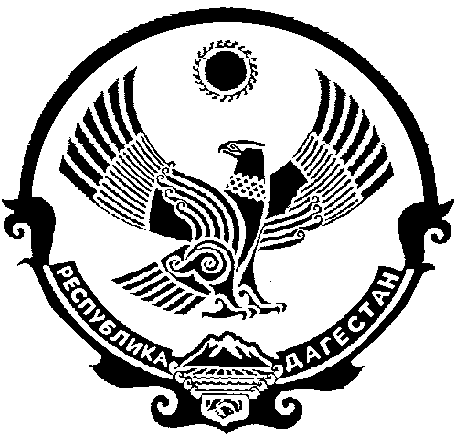 